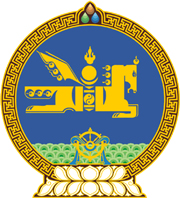 МОНГОЛ  УЛСЫН  ХУУЛЬ2017 оны 02 сарын 02 өдөр				                       Төрийн ордон, Улаанбаатар хотОНЦ БАЙДЛЫН ТУХАЙ ХУУЛЬДӨӨРЧЛӨЛТ ОРУУЛАХ ТУХАЙ1 дүгээр зүйл.Онц байдлын тухай хуулийн 4 дүгээр зүйлийн 1 дэх хэсгийн “байгалийн гамшиг, гэнэтийн бусад аюул /газар хөдлөлт, хүчтэй салхи, ган, зуд, үер, түймэр, цацраг идэвхт болон химийн хорт бодисын хордуулалт, хүн, малын гоц халдварт өвчин зэрэг/” гэснийг “гамшиг, аюулт үзэгдэл, осол” гэж өөрчилсүгэй.2 дугаар зүйл.Энэ хуулийг Гамшгаас хамгаалах тухай хууль /Шинэчилсэн найруулга/ хүчин төгөлдөр болсон өдрөөс эхлэн дагаж мөрдөнө.МОНГОЛ УЛСЫН ИХ ХУРЛЫН ДАРГА 					М.ЭНХБОЛД 